                                                                                                      ПРОЕКТ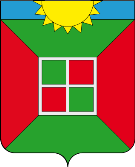 ГЛАВА ГОРОДСКОГО ПОСЕЛЕНИЯ СМЫШЛЯЕВКАМУНИЦИПАЛЬНОГО РАЙОНА ВОЛЖСКИЙСАМАРСКОЙ ОБЛАСТИ                                                     ПОСТАНОВЛЕНИЕот                     2020 года    №О внесении изменений в Административный регламент по предоставлению  муниципальной услуги  «Выдача разрешений на строительство, реконструкцию объектов капитального строительства на территории городского поселения Смышляевка муниципального района Волжский Самарской области» от 21.08.2018 г. № 822.    В целях совершенствования порядка работы с документами по выдаче разрешений на строительство при осуществлении строительства, реконструкции, капитального ремонта объектов капитального строительства, в соответствии с Федеральным законом от 2 мая 2006г. № 59-ФЗ «О порядке рассмотрения обращения граждан Российской Федерации», Федеральным законом от 27.12.2019 № 472-ФЗ «О внесении изменений в Градостроительный кодекс Российской Федерации», Федеральным законом от 06.10.2003г. № 131-ФЗ «Об общих принципах организации местного самоуправления в Российской Федерации», Уставом городского поселения Смышляевка муниципального района Волжский Самарской области ПОСТАНОВЛЯЮ:Внести изменения в Административный регламент по предоставлению муниципальной услуги «Выдача разрешений на строительство, реконструкцию объектов капитального строительства на территории городского поселения Смышляевка муниципального района Волжский Самарской области» от 21.08.2018 г. № 822, а именно:а)  Изменить в пункте 3.1 «Срок 7 дней» на «срок 5 рабочих дней».Опубликовать настоящее постановление в газете «Мой поселок».3. Настоящее Постановление вступает в силу с момента опубликования.     4. Контроль за исполнением настоящего Постановления возложить на заместителя Главы администрации городского поселения Сапрыкина А. А.Глава городского поселенияСмышляевка                                                                       В.М. БрызгаловДолгов 9979909                                                                      